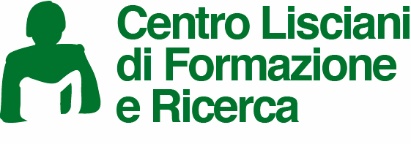 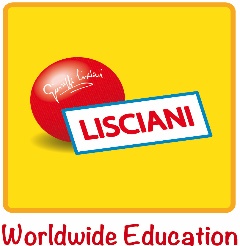 INDICAZIONI NAZIONALI E NUOVI SCENARI: dalla progettazione alla certificazione delle competenzeGiorni 30 novembre, 01, 02 dicembre 2018 Sede: HOTEL Park Oasi Arta Terme (Udine)Giorno 30.11.2018 – ore 15-19: COORDINA  STEFANO STEFANEL,  Dirigente scolasticoOre 14,30 AccoglienzaOre 15  Saluti: Carlo Petracca, direttore Centro Lisciani Formazione e Ricerca               Dino Castiglioni, Dirigente USR Friuli Venezia Giulia Ufficio VI – Ambito  Territoriale Udine               Ore 15,30-17:  Indicazioni nazionali e nuovi scenari: l’insegnamento di Cittadinanza e Costituzione. Carlo Petracca. DibattitoOre 17-17,15: IntervalloOre 17.15-19:  Le ragioni della didattica per competenze: nuovo bisogno formativo, didattico e cognitivo. Carlo Petracca DibattitoGiorno 01.12.2018 – ore 9-13: COORDINA FLAVIA FASAN , Dirigente scolastico Ore 9-11:  La costruzione del curricolo per competenze: curricolo disciplinare, curricolo verticale, curricolo d’istituto. Carlo Petracca DibattitoOre 11-11,15: intervalloOre 11.15 - 13: Workshop Gruppo A - Costruzione UDA. Carlo Petracca – Elisa Bado Ore 11.15 - 13: Workshop Gruppo B - Costruzione UDA. Maurizio Driol – Laura NascimbenOre 11.15 - 13: Workshop Gruppo C - Costruzione UDA . Flavia Fasan – Astrid Bebber Giorno 01.12.2018 – ore 15-19 COORDINA RENATA CHIAPPINO, Dirigente scolasticoOre 15-17: Le azioni didattiche per lo sviluppo delle competenze. Carlo PetraccaDibattitoOre 17-17,15: intervalloOre 17.15-19: Workshop Gruppo A - Costruzione compiti di realtà. Carlo Petracca – Elisa Bado Ore 17.15-19: Workshop Gruppo B - Costruzione compiti di realtà. Maurizio Driol – Laura Nascimben Ore 17.15-19: Workshop Gruppo C - Costruzione compiti di realtà. Flavia Fasan  –  Astrid BebberGiorno 02.12.2018 – ore 9-13: COORDINA MAURIZIO DRIOL, Dirigente scolasticoOre 9 – 10.30:  L’ambiente di apprendimento – Interdisciplinarità e continuità. Carlo Petracca DibattitoOre 10.30-10,45: IntervalloOre 10,45 – 12: Le nuove norme sulla valutazione e certificazione delle competenze.  Carlo Petracca DibattitoOre 12-13 Conclusioni e valutazione del corso. Carlo Petracca DESTINATARIDirigenti scolastici, insegnanti di ogni ordine e grado di scuola, educatoriATTESTATO DI FREQUENZAAi partecipanti sarà rilasciato Attestato di frequenza per n. 25 ore (Unità formativa) di cui 16ore per attività in presenza e 9 ore per consultazione materiale disponibile nel sito Lisciani.ISCRIZIONI L’iscrizione al corso deve essere effettuata tramite la piattaforma Sofia del MIUR ID INZIATIVA 22755, ID EDIZIONE 32997 entro il 29.11.2018 e richiede:il versamento di euro 120,00 che può essere effettuato con la Carta del docente. Coloro che non sono in possesso della Carta o non intendono utilizzarla devono effettuare un bonifico di Euro 120,00 a Liscianigiochi Srl – IBAN IT27R0100515300000000012193.la prenotazione della pensione completa contattando direttamente l’albergo tramite i riferimenti sotto indicati.Pensione completa per persona in camera doppia 57 euro a notte;Pensione completa per persona in  camera doppia uso singola 67 euro a notteColoro che non pernottano possono prenotare, rivolgendosi direttamente all’Hotel, il pranzo o la cena, ivi compresa la cena di gala di sabato sera, ad € 25 per persona.Hotel Park Oasi, Viale delle Terme 15, Arta Terme (UD), Tel. Fisso 0433-92048, info@hotelparkoasi.itPer ulteriori informazioni rivolgersi a Segreteria del Centro Lisciani di Formazione e Ricerca: Sig. Ermanno Maccioni, Tel. fisso: 08612311230 -  mobile: 3355381482, ermannomaccioni@liscianigiochi.it